.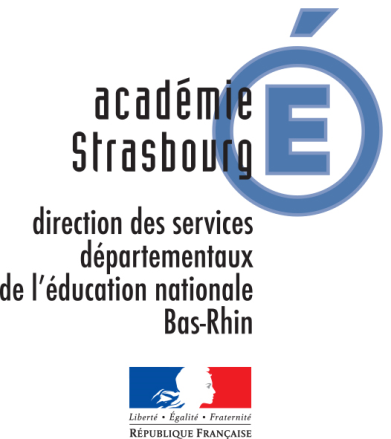 GUIDE
D’ACCOMPAGNEMENT DES ELEVES A BESOINS PARTICULIERSASH 67Ce guide est élaboré pour accompagner la scolarisation des élèves à besoins particuliers.Il a pour objectif de de rompre l’isolement, de développer des compétences collectives dans une approche réflexive et systémique de la situation des élèves.Il a pour vocation d’évaluer les besoins, cadrer les actions, mieux identifier les appuis partenariaux, garder trace des mobilisations, assurer le suivi et la continuité du parcours de l’élève, saisir les échelons hiérarchiques face à des difficultés persistantes.Que contient ce guide ?- Le protocole de suivi des élèves à besoins particuliers- Une fiche de suivi de la situation, trame historique mais également élément d’appui à l’analyse collective- Des outils d’aide à l’observation et à la réflexion- Des ressources concrètes sur les réponses qui peuvent être apportés en fonction des troubles des élèves (élèves avec troubles d’autisme, troubles spécifiques du langage et des apprentissages, troubles de la conduite et du comportement, troubles des fonctions motrices, élèves intellectuellement précoces…).SOMMAIREFICHE 1– PROTOCOLE D’ACCOMPAGNEMENT DES ELEVES A BESOINS PARTICULIERSFICHE 2- FICHE DE SUIVI D’UN ELEVE A BESOINS PARTICULIERS             FICHE 3- PRENDRE EN COMPTE LES ELEVES A BEP, VADEMECUM EN 10 POINTS             FICHE 4- LISTE D’ADAPTATION POUR LES ELEVES A BESOINS PARTICULIERS             FICHE 5- RESSOURCES SUR LES TROUBLES             FICHE 6- PERSONNES RESSOURCES